Todd County Central High School Softball Schedule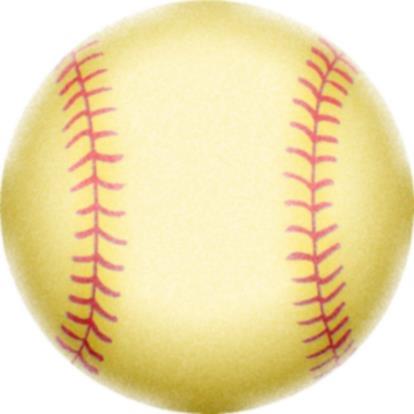 Date			Opponent			Location			Time			JV/V3/13			Hart Co. (Scrim)	Home			11:00			V/JV3/16			Muhlenberg (Scrim)	Away			6:00			V/JV	3/29			Trigg Co		Home			5:45			V/JV4/1			Mclean Co.		Away			6:00			V/JV4/3			Class A			Home			TBD			V4/5			Hopkinsville		Away			5:30			V/JV4/9-10			Murray Tourn.		Away			TBD			V4/12			Jo Byrns		Away			5:30			V/JV4/13			Logan Co.		Away			5:30			V/JV4/15			Hopkinsville		Home			5:30			V/JV4/19			Butler Co.		Away			6:00			V/JV4/20			Franklin Simpson	Home			6:00			V/JV4/22			Ft. Campbell		Home			5:30			V/JV4/26			Hopkins Co.		Home			5:45			V/JV4/27			Russellville		Home			5:30			V/JV4/29			Jo Byrns		Home			5:30			V/JV4/30			Union Co.		Away			6:00			V/JV5/3			UHA			Away			5:30			V5/4			Logan Co.		Home			5:30			V/JV5/6			Trigg Co.		Away			5:45			V/JV5/7			Barren Co.		Away			5:30			V/JV5/8			Glasgow		Home			11:00			V-25/10			Butler Co		Home			6:00			V/JV5/11			Franklin Simpson	Away			6:00			V/JV5/13			Hopkins Co.		Away			5:45			V/JV5/17			Caverna		Away			6:00			V/JV5/18			Russellville		Away			5:30			V/JV5/20			Ft. Campbell		Away			5:30			V/JV5/21			Union Co.		Home			6:00			V/JV5/24			UHA			Home			5:30			V5/25			Edmonson Co.		Away			6:00			V/JV5/31			District Tourn.		Away			TBD			V 